Opgaven met driehoeken – Antwoorden (versie 20220202)1.	De drie hoeken van een driehoek zijn samen altijd 180˚. Dus als hoek A = 80˚ 	en hoek B = 60 ˚, dan blijft er voor hoek C over: 180˚ - (80 + 60) = 40˚ 	Dus hoek C = 40˚Als de buitenhoek van hoek B = 144˚, dan is hoek B zelf 180˚ - 144˚ = 36˚	Dan is hoek C gelijk aan 180˚  -  (hoek A + hoek B)                                                    180˚ - (54˚       + 36˚ )				          180˚ -  90˚					Dus hoek C = 90˚	Controle: 36˚ + 54˚ + 90˚  moet natuurlijk weer 180˚ zijn. Klopt dat? Ja!]3. 	Buitenhoek B = 144°. We weten dat een buitenhoek gelijk is aan de som van de niet-aanliggende binnenhoeken. Dat zijn in dit geval hoek A + hoek C.	Of te wel 144° =  54° + hoek C → hoek C = 144-54 = 90°4.	Als je de verhoudingen optelt krijg je 9. Als je in werkelijkheid de 3 hoeken optelt krijg je 180° Dus:	Hoek A = 2/9 van 180˚ = 40˚	Hoek B = 3/9 van 180˚ = 60˚	Hoek C = 4/9 van 180˚ = 80˚	Controle: is dat samen 180˚ ?? Ja dat is zo, dus het klopt! 5.	 Hoek A = 3/12 van 180˚ =  45˚        Hoek B = 4/12 van 180˚ =  60˚	 Hoek C = 5/12 van 180˚ =  75˚Dit is dus een scherphoekige driehoek.	Hoek A = 12/24 van 180˚ =  90˚       Hoek B =  5/24 van 180˚ =  37° 30’’	of te wel 37,5°	 Hoek C =  7/24 van 180˚ =  52°30  	of te wel 52,5°Dit is dus een rechthoekige driehoek.	Hoek A = 1/9 van 180˚ =  20˚     	Hoek B =  3/9 van 180˚ =  60˚	Hoek C = 5/9 van 180˚ = 100˚˚Dit is de een stomphoekige driehoek.De beide scherpe hoeken van een rechthoekige ∆ zijn samen 90°In verhouding zijn ze samen 2 + 3 = 5Dus is de ene 2/5 x 90 en de andere is 3/5 x 90. Dus 36° en  54°Zijn ze dan alle drie weer samen 180°? Ja want 90 + 36 + 54 = 180°De andere basishoek is ook 75° want in een gelijkbenige ∆ zijn de basishoeken gelijk. Dus de beide basishoeken zijn samen 150°. Dan blijft er voor de tophoek 30° over.180 – 50 = 130 Dus de beide basishoeken zijn samen 130° Dus is elke basishoek  65°180 – 140 = 40° blijft er over voor de tophoek Maak een tekening van de totale figuur en gebruik voor de basishoek van 80° je geo-driehoek.Als basishoek B = 80° dan is zijn buitenhoek 100°. Bekijk ∆ CBD. Daar geldt dat BC = BD dus ∆ CBD is gelijkbenig. (De gelijke benen zijn BC en BD)Dus zijn hoek DCB en hoek BDC ieder 40°  Maak een tekening van de totale figuur en gebruik voor de basishoek van 70° je geo-driehoek. Kleur de gevraagde hoek DAE, dan zie je duidelijker dat je die moet berekenen.De buitenhoek bij B = 180 – 70 = 110Maar AB = BE dus ∆ ABE is gelijkbenig. Dus hoek BAE = hoek BEA = 35°∆ ABD is ook gelijkbenig, want AB = BDEn hoek B was 70°.  Dus hoek DAB en hoek ADB zijn dan basishoeken van een nieuwe gelijkbenige driehoek en die zijn gelijk. Dus elk is dan 55°Dan is hoek DAE 55 + 35 = 90° Dit is de gevraagde hoek.Maak een tekening van de figuur m.b.v. je geo-driehoek.Als de buitenhoek van hoek A = 80°, dan is hoek A 100° dus een stompe hoek.Als de buitenhoek bij B = 120° dan is hoek B zelf 60°M.a.w. hoek A = 100 en hoek B = 60. Dan blijft voor de tophoek over 20°Controleer zelf of de drie hoeken van ∆ ABC weer samen 180° zijn!!13. We moeten aantonen dat:	► De som van de drie buitenhoeken van een driehoek is altijd 360˚ ◄	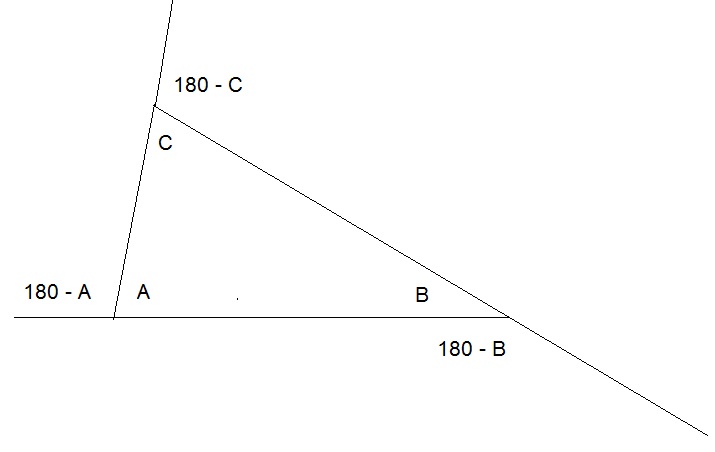 We tellen de drie buitenhoeken bij elkaar op:Buitenhoek bij A 		= 180 -  hoek ABuitenhoek bij B 		= 180 -  hoek BBuitenhoek bij C 		= 180 -  hoek C				   	+------------------------------------------Buitenhoeken totaal:	= 540° - (hoek A + hoek B + hoek C)Maar hoek A + hoek B + hoek C = 180°. Blijft dus over voor de som van de drie buitenhoeken 540° - 180° = 360°14.	We weten dat de drie buitenhoeken samen 360° zijn.Buitenhoek A=100°. Dan blijft er voor de buitenhoeken bij B en C over 360 – 100 = 260°In verhouding zijn die buitenhoeken samen 5 + 8 = 13Dus is buitenhoek  B  5/13 x 260 = 100°Dus is buitenhoek  C  8/13 x 260 = 160°Controleer of de drie buitenhoeken daadwerkelijk samen 360° zijn!0-0-0-0-0